LES CHASSAGNES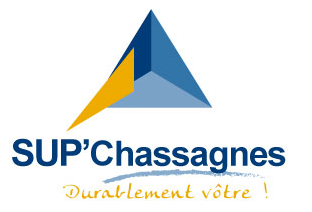 13, chemin des Chassagnes  69600 OULLINS  : 04 37 22 59 78 e-mail : supchassagnes@leschassagnes.fr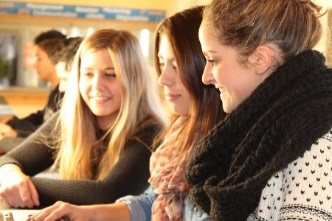 A Oullins, le lundi 12 juin 2020.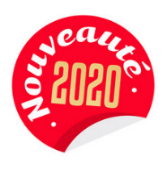 Prime à l’embauche : Les employeurs qui recrutent, entre le 1er juillet 2020 et le 28 février 2021 : prime de 5 000 euros à 8 000 euros.Pour un employeur, « le coût d’un apprenti sera quasi nul la première année ».Objet : Proposition de contrats d’apprentissage en BTS – Rentrée septembre 2020Madame, Monsieur,Sup’Chassagnes est un établissement privé sous contrat vous offrant la possibilité de recruter vos collaborateurs dans le domaine commercial par le biais de l’alternance en contrat d’apprentissage. Les deux formations proposées sont le BTS Management Commercial Opérationnel & le BTS Négociation Digitalisation Relation Client.Nous sommes implantés à Oullins (métro ligne B) depuis 1988, et nous sommes fières depuis plus de 30 ans, d’obtenir un taux de réussite de plus de 95% chaque année.Notre préoccupation majeure est le développement personnel de chaque étudiant. Il est au cœur de notre visée pédagogique. Nous l’aidons à construire son projet et l’amenons à révéler ses qualités personnelles et professionnelles. La formation diplômante se déroule sur 2 ans sous contrat d’apprentissage. Le nombre d’heures par semaine en formation est de 14h (21h à placer en entreprise sur le reste de la semaine).2 Jours en formation / 3 jours en entreprise. Le temps de formation est de 1100 h sur les deux ans (un peu plus de 600 h la première année et moins de 450 h la deuxième année). La rentrée est programmée le lundi 21 septembre 2020.Les profils, à la fois de bacs généraux, techniques ou souhaitant obtenir une formation diplômante (après une expérience professionnelle) doivent démontrer leur capacité à suivre un rythme alternant école et entreprise, des qualités relationnelles et commerciales pour motiver leur candidature.Pour les entreprises qui ont déjà trouvé leur futur apprenti :N’hésitez pas en entrer en contact avec nous si vous avez des questions : D’ordre administratif : Angèle MESNIL : 04 74 27 01 68 – supchassagnes@leschassagnes.frD’ordre logistique, suivi et accompagnement : Elodie CATTIN : 04 37 22 59 78 – elodie.cattin@leschassagnes.frPour les entreprises encore en recherche :Après échanges sur vos besoins, nous sélectionnons des candidatures suivant le profil recherché. Le savoir-être et la présentation sont des éléments indispensables dans notre propre sélection.Contactez-nous ! Elodie CATTINResponsable des Relations EntreprisesAu 04 37 22 59 78 - Par mail : elodie.cattin@leschassagnes.fr